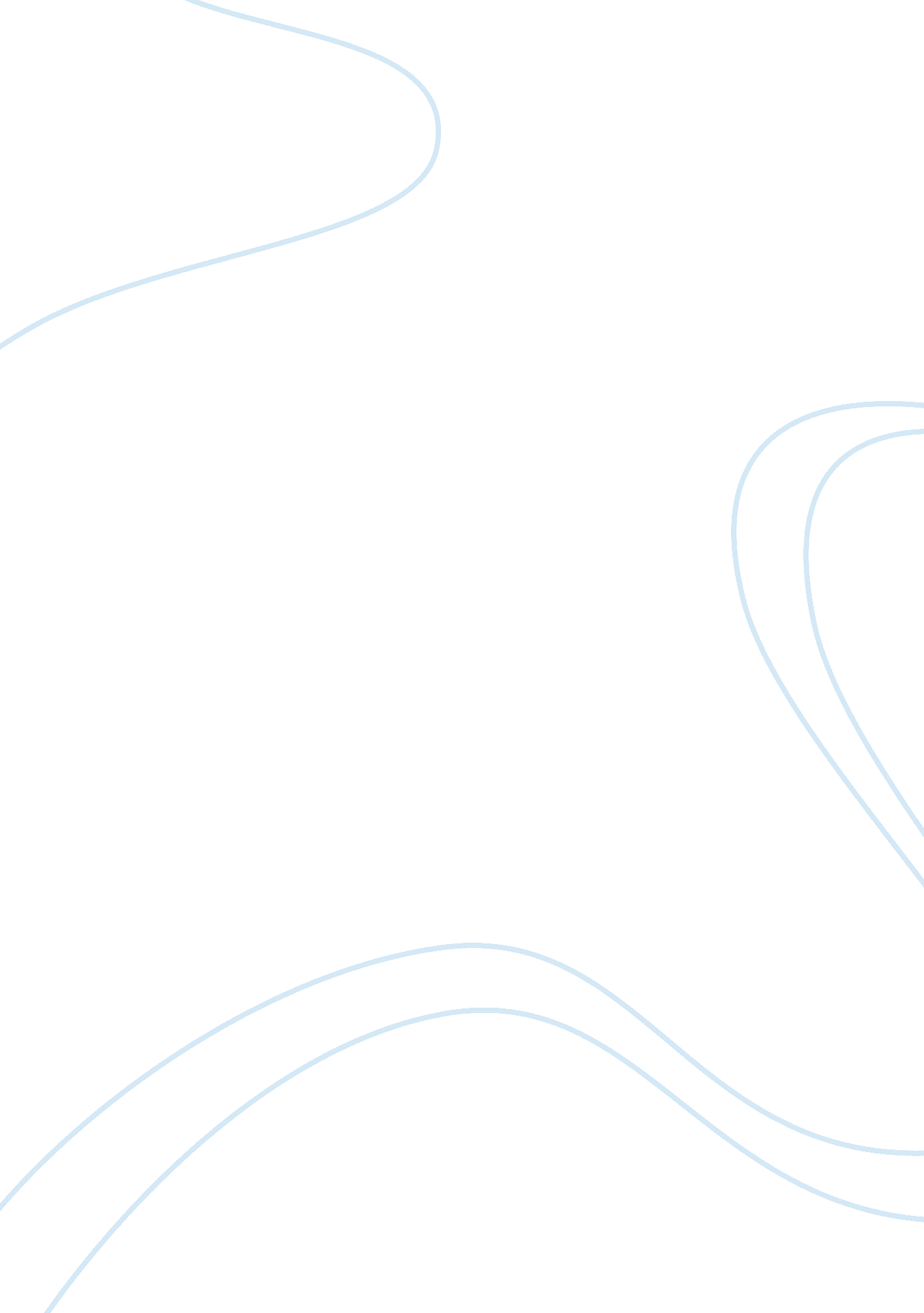 Case study of management of globalization at ryanair essayEnvironment, Air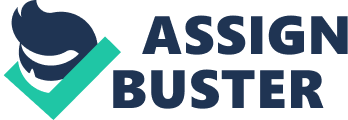 Contents Decision and Recommendations With increasing globalization, Numberss of companies are come ining different foreign markets but some of them merely attain success. This is because of their deficiency of cognition about free markets advantages and restrictions and function of endeavor within administrations ( Brooke 1996 ) . Firms that operate by measuring the impact of globalization are much able to run successfully instead than the houses that operate without analyzing the impact of globalization ( Vittorio 2006 ) . In this study all these facets will be discussed with the aid of a company, Ryan Air that is one of the oldest and most booming low-priced air hoses of Europe ( About Us 2011 ) . This study will be completed by analysing all old researches or surveies done in this field and its deductions in existent life. Different research workers and theoretician have analysed free markets, globalization and function of endeavor within organisations. With their analyses they have besides given different theories and attacks that can be used in a workplace to maximize its chances. All these theories and attacks will be used to analyze that what extent free market conditions have allowed Ryan Air to turn and thrive ( Iyer & A ; Masters 2000 ) . As good it will besides depict, at what extent the company had benefitted from free market conditions and to what extent it was constrained by restrictions on this market. In add-on to this, here it will besides be analysed that how company and other markets are driven by endeavor led administrations. In the terminal, it will besides be analysed that what extent the air travel market relies on globalization and what is the importance of planetary enlargement for Ryan Air. As good, in this study the importance of planetary markets in other industries will besides be evaluated along with the analysis of importance of globalization. Critical Evaluation of Ryan Air ‘ s Entry Ryan Air was established in the twelvemonth 1985 and it entered low cost European air travel market as a low cost air hose. The company attained immense success in Europe and it was all because of free market conditions ( About Us 2011 ) . The company success due to free market conditions can be understood efficaciously by critically measuring it along with the treatment of its benefits and restrictions. Significance of Free Market Conditions to Ryanair: Free market conditions refer to an economic system or market in which purchasing and merchandising of merchandises and services is done without any limitation related to monetary value and rating. European air travel market is besides extremely affected with free market conditions that in bend have besides affected Ryan Air ( Brooke 1996 ) . The company is extremely affected by free market conditions and it is an of import ground of its growing and success. Due to the consequence of free market conditions, the company along with its rivals has become able in leting market forces to find the monetary value and values of air travel offered by them ( Vittorio 2006 ) . The free market construct was ab initio conceptualized throughout the First World War but in present it has become a ground of figure of economic systems success. With the free market conditions of Europe, Ryan Air has derived assorted benefits like flexibleness, freedom, and assortment that in bend aid it in turning its concern operations in Europe and in other foreign states ( Suneja 2000 ) . With the free market conditions like deregulating and free market entry, Ryanair has been able to work the Irish and later the European conveyance market ( Brophy & A ; George 2003 ) . With the free market conditions, the company has become able in exchanging its services on the footing of the widespread market conditions. For illustration, if there is demand on one path, the company is free to alter its operations and other path so can take advantage of current profitable path or service ( Iyer & A ; Masters 2000 ) . The company is able to alter its operations or procedure without undergoing the examination of utmost authorities protocols. As good, the company direction is besides free to change its services and their direction harmonizing to their ain suitableness or handiness for deriving a competitory border ( Rugman 2002 ) . Benefits & A ; Restrictions of Free Market Conditions to Ryanair: With the increasing free market conditions, Ryanair has attained several benefits in footings of increased freedom, flexibleness and limited authorities controls or protocols. Free market conditions in Europe have allowed company to set about activities that please them. Consequently, it can function clients in a manner it wants and sell services they think will assist it in turning and thriving ( Brophy & A ; George 2003 ) . In this free market economic system, the company besides have freedom to alter and change their concern operations. As good, authorities controls are really less to company operations that provide it with a benefit of increasing significantly at national every bit good as international degree. Although there are some authorities guidelines to run in air travel market that need to be followed by Ryanair but it has freedom to pull off its operations in a manner it feels appropriate or good ( Rugman 2002 ) . The company have freedom to increase its figure of flights and every bit good find monetary values harmonizing to market forces or conditions. In status of increased demand of air travels, the company is free to increase its figure of flights so that more and more net incomes can be attained in comparing to bing rivals. The increased demand of clients can be satisfied significantly by set abouting diverse concern determinations and increasing figure of flights ( Brophy & A ; George 2003 ) . The free market conditions besides present Ryanair with an advantage of functioning its clients with advanced merchandises and services. In respect to free market economic system, the company have an advantage to find what services it will render to its clients with diverse inventions so that they can be offered with best merchandises and services ( Vittorio 2006 ) . In this manner, it can be said that it is a tool through which Ryanair can easy achieve competitory advantage and nucleus competences. In add-on to important extent of benefits, free market conditions have besides presented Ryanair with several restrictions like increased competition, high menace of new entrants, high dickering power of clients etc ( Iyer & A ; Masters 2000 ) . In free market economic system, there are figure of low cost air hose companies that operate in Europe and present clients with different advanced services. In this sort of environment, it becomes hard to retain clients in long-term as good their bargaining power is besides high as they have several picks available at a clip ( Rugman 2002 ) . Menace of new entrants is besides really high that several times have presented Ryanair with figure of restrictions. In get downing, the company rivals were non every bit high as in nowadays and due to this, it requires a more planned attack and concern scheme ( Ryan Air 2009 ) . Free market conditions and economic system have served company with figure of benefits every bit good as with some restrictions. Role of Enterprise in the Creation and Development of Ryanair In present the construct of an endeavor driven organisation has emerged in which the whole organisation is undertaken as an endeavor directed with uninterrupted transmutation and alteration. The outgrowth of this construct is due to unsure market environment and rapid alterations in consumers gustatory sensations. By making and developing an endeavor driven organisation, a man of affairs can significantly achieve success ( Box & A ; Byus 2007 ) . Similar is the instance with Ryanair that besides made usage of endeavor to go a successful low-priced European air hose company. In the creative activity and development of Ryanair, endeavor played a significant function that can be understood by critically reexamining its consequence. Recognition of Ryanair as Enterprise Driven Administration: Ryanair was started in the twelvemonth 1985 with merely 57 employees and with one 15 seater propjet plane that used to transport 5000 riders on one path. In subsequent twelvemonth of its operations, the company employees increased along with the figure of riders it used to transport. In the twelvemonth 1990-1991, the company riders increased to 700, 000 ( Box & A ; Byus 2007 ) . For achieving growing, the company made usage of several selling schemes. Equally good, the company besides transformed its direction squad so that effectual operations can be brought out in the company. The success attained by the company shows that from the clip of company induction, it was holding potency of going market leader. It was all due to the consequence of Michael O’Leary as CEO who kept company recognised as endeavor driven organisation ( Wallace, Tiernan & A ; White 2006 ) . Although, the company have confronted several problems, but from get downing its CEO assisted its enterprisers to set up and develop their company as an endeavor. This in bend assisted in the creative activity of an enterprise civilization in Ryanair ( Graham & A ; Nafukho 2007, p. 130 ) . From get downing, the company and its directors have confronted figure of jobs chiefly in concern to managing concern operations, direction and cost constructions. All these problems have been resolved by implementing different selling schemes and transforming old schemes. It would non hold been possible, if company CEO have non developed an enterprise civilization ( Mattila, Nandhakumar, Hallikainen & A ; Rossi 2009 ) . By going an endeavor driven organisation, Ryanair has become able in lasting in the present competitory market and turning in the market place ( Box & A ; Byus 2007 ) . Its enterprise-driven civilization has facilitated it in implementing different selling scheme and achieving different competitory advantages like online engagement, one category travel, point-to-point flight, in house selling, ticketless embarkation, reduced turnaround times, corporate partnerships, dickering power, new aircrafts etc ( Ryanair ‘ s Competitive Advantage 2009 ) . Due to its effectual concern operations that are directed with an enterprise civilization, it is regarded as the most punctual air hose between Dublin and London. It is besides recognised as the 2nd largest air hose in United Kingdom and Europe ‘ s largest low-fares air hose. It operates with a web of more than 57 paths in 11 states. It is besides served by a fleet of 31 Boeing 737-200 and -800 aircraft with more than 1, 400 employees. Its endeavor driven civilization aid it in invariably concentrating on driving its ain costs and serve clients with lowest possible menus and every bit good as continuously remain profitable. Consequence of Enterprise Driven Organizations on Other Markets: With the treatment of Ryanair and consequence of endeavor driven organisations on its development and creative activity, it can be said that endeavor driven administration does non merely affect travel and touristry industry. Other markets and industries are besides extremely affected by endeavor driven organisations ( Graham & A ; Nafukho 2007, p. 129 ) . In present about all industries are facing important competition and high market uncertainness. For deciding this type of market menaces, it has become indispensable to follow enterprise-driven organisation as it assists sellers in pull offing their organisations in respect to emerging alterations. By making and developing an enterprise-driven organisation, it becomes easy for different Fieldss sellers to pull off their endurance every bit good as growing. They become able to pull off alterations related to market and clients tendencies ( Mattila, Nandhakumar, Hallikainen & A ; Rossi 2009 ) . As good, it besides benefits companies with an advantage to make an across-the-board civilization in which everyone operates with coordination and coaction so that concern can be handled efficaciously ( Kongol 2010 ) . In modern epoch, Numberss of markets are encountered with environmental uncertainness and they are seeking to better their organisational efficiency, and finally public presentation. This job can be resolved efficaciously by making and developing an enterprise-driven organisation as it will help them in implementing standardised procedures and patterns throughout boundary lines and their different divisions ( Kongol 2010 ) . A systematically enforced enterprise civilization aids in the standardisation of concern procedures. As well it besides helps in carry throughing all demands of direction control by pull offing all information into 1 system and doing it available. Enterprise-driven administration become able in a making an incorporate administration construction that in bend aid directors in expecting future tendencies and operate consequently. In this manner, it can be said that endeavor driven organisations does non merely affect travel market as it make a positive consequence on about all markets ( Mattila, Nandhakumar, Hallikainen & A ; Rossi 2009 ) . By making and developing an endeavor civilization all administrations can achieve different advantages harmonizing to their ain success demands and demands. Impact of Globalisation on Administrations Globalization is a new construct that refers to procedures through which different economic systems and societies of the universe are incorporating with the aid of a planetary web. The pattern of globalization is increasing daily as it serves companies with figure of advantages like planetary enlargement, important growing and world-wide image. The important advantages of globalization are promoting present organisations to globalize their concern operations that in bend are impacting their overall concern activities ( Wallace, Tiernan & A ; White 2006 ) . This can be understood efficaciously with the aid of Ryanair and air travel market affect of globalization on it. Reliance of Air Travel Market on Globalisation: Air travel market success fundamentally depends upon the going demands of clients. In present about all states people like to go other states with some or other ground that imposes challenges for air travel sellers to globalize their operations ( Hartungi 2006, p. 730 ) . Due to this increasing tendency of travel and touristry, it has become indispensable for air travel sellers to globalize and this in bend besides renders with several advantages related to high growing and worldwide success. This changing travel tendency of people demonstrates that travel market well relies on globalization. If, a travel company is non able to run at international degree it would non be able to tap international market chances. Travel industry connects two topographic points that may be from a individual state or state or from different states ( Marquardt 2007 ) . For success in travel market, it is indispensable to globalize and function clients with different national every bit good as international paths. Significance of globalization can besides be understood by measuring its affect on Ryanair and its concern operations ( Townsend, Yeniyurt & A ; Talay 2009, p. 540 ) . In get downing, the company used to run at two paths, but later, it focussed on increasing its paths to different European states. With globalization and the EU air conveyance deregulating, the company opened up new paths to Continental Europe and carried more than 3 million riders to 18 different paths. As good, with the consequence of globalization, the company besides tried to concentrate on planetary enlargement and it besides initiated services to Stockholm, Oslo, Paris and Brussels. In present, Ryanair operates on more than 1000 paths throughout Europe. As good, in the twelvemonth 2008, the company besides entered US market with an purpose of planetary enlargement. These different enlargements done by the company and been planned groundss importance of planetary enlargement for the company and its direction. Importance of Global Markets in other Industries: In add-on to go industry, globalization is besides of import for other industries like electronic equipments, pharmaceutical, agribusiness, nutrient & A ; drink, oil and crude oil etc. In present about all industries wants to run with the aid of planetary markets so that they can achieve more net incomes and growing ( Hartungi 2006, p. 729 ) . With increasing globalization and free market economic systems different economic systems of the universe are seeking to incorporate their industries so that they can take advantage of each other ‘ s accomplishments and patterns ( Ricks 2006 ) . As good, it has besides become a tendency for companies to run in planetary markets as with this they can achieve a planetary acknowledgment that in bend can be used to pull possible clients. In present clients prefer planetary trade names instead than traditional trade names as their life styles and manner of life has changed and improved besides ( Cheng & A ; Mittelhammer 2008, p. 860 ) . Consumers, whether they belong to moo, medium or high income group prefers planetary trade names as it gives them a sense of high populating criterion. This alteration in consumers gustatory sensation and penchants encourages companies to run at international degree and function different planetary markets ( Townsend, Yeniyurt & A ; Talay 2009, p. 540 ) . About all industries clients have similar tendencies towards planetary market. Food and drink sellers are besides affected by this and due to this different planetary nutrient and drink points are available in each state ( Hartungi 2006, p. 730 ) . This is besides the instance with oil and crude oil industry as all states does non hold similar resources. Some of the states have effectual resources and this in bend is promoting them to function the demand of different planetary markets and attain immense net income and growing ( Puig, Marques & A ; Ghauri 2009, p. 693 ) . In this environment of increased globalization there are besides some industries for whom it is critical to globalize as otherwise they would non be able to keep their place and endurance in the long tally ( Marquardt 2007 ) . In this concern, one of the significant industries is fabricating industry. Manufacturing industry is an industry in which fabrication is done and merchandises are developed that about all of us use in our day-to-day life. If this industry has to last it has to better its production and operations schemes that can non be done with traditional manners of fabrication ( Puig, Marques & A ; Ghauri 2009, p. 694 ) . By globalising this industry can take advantages of different agencies and advanced engineerings. Previously, in India or other developing states, fabrication was done with the aid of traditional methods but now as it has entered different planetary markets ; it has besides become able in doing usage of advanced fabrication methods. In this manner, it can be said that globalization is critical for about all industries to keep their endurance in the long-run. Decision and Recommendations With the aid of above treatment, it can be said that free market conditions serve organisations with different advantages every bit good as restrictions. Ryanair besides attained different advantages with free market conditions like enlargement to different European states and continents and every bit good as restriction like increased competition, high menace of new entrants ( Ryanair ‘ s Competitive Advantage 2009 ) . All these menaces can be handled efficaciously, if appropriate schemes like endeavor driven administration is created and developed. By developing an enterprise-culture a house can easy decide its different operations and alteration direction related issues as done by Ryanair ( Graham & A ; Nafukho 2007, p. 129 ) . In add-on to an enterprise-driven organisation, a house can besides achieve advantages with the aid of globalization and come ining different planetary markets. In present, it has become critical to achieve success and long-run endurance that can merely be done with the aid of globalization ( Cheng & A ; Mittelhammer 2008, p. 860 ) . Ryanair has besides attained several advantages by come ining different planetary markets and due to this merely ; the company has become able in keeping its prima place in industry and air travel market ( Hartungi 2006, p. 730 ) . With the considerations of free market conditions, enterprise-driven administration and globalization a house can easy achieve assured success as attained by Ryanair. 